РЕШЕНИЕРассмотрев проект решения о внесении изменений в Решение Городской Думы Петропавловск-Камчатского городского округа от 28.12.2017 № 23-нд 
«О порядке создании условий для предоставления транспортных услуг населению 
и организации транспортного обслуживания населения в границах Петропавловск-Камчатского городского округа», внесенный Главой Петропавловск-Камчатского городского округа Иваненко В.Ю., в соответствии со статьей 28 Устава Петропавловск-Камчатского городского округа Городская Дума Петропавловск-Камчатского городского округа РЕШИЛА:1. Принять Решение о внесении изменений в Решение Городской Думы Петропавловск-Камчатского городского округа от 28.12.2017 № 23-нд «О порядке создании условий для предоставления транспортных услуг населению 
и организации транспортного обслуживания населения в границах Петропавловск-Камчатского городского округа».2. Направить принятое Решение Главе Петропавловск-Камчатского городского округа для подписания и обнародования.РЕШЕНИЕот 16.02.2018 № 34-ндО внесении изменений в Решение Городской Думы Петропавловск-Камчатского городского округа от 28.12.2017 № 23-нд «О порядке создании условий для предоставления транспортных услуг населению и организации транспортного обслуживания  населения в границах Петропавловск-Камчатского городского округа»Принято Городской Думой Петропавловск-Камчатского городского округа(решение от 14.02.2018 № 108-р)1. В наименовании слово «создании» заменить словом «создания».2. В статье 3:1) в части 2:пункт 2 изложить в следующей редакции:«2) установление порядка установления, изменения, отмены муниципальных маршрутов регулярных перевозок (в том числе порядка рассмотрения заявлений юридических лиц, индивидуальных предпринимателей, участников договора простого товарищества об установлении, изменении либо отмене данных маршрутов, а также оснований для отказа в установлении либо изменении данных маршрутов, оснований для отмены данных маршрутов), изменения вида регулярных перевозок;»; пункт 4 изложить в следующей редакции:«4) установление требований к юридическим лицам, индивидуальным предпринимателям, участникам договора простого товарищества, осуществляющим регулярные перевозки по нерегулируемым тарифам;»;2) в пункте 10 части 3 слова «федеральными законами, законами Камчатского края,» исключить.3. В части 1 статьи 6 слово «устанавливает» заменить словами «вправе устанавливать».4. Настоящее Решение вступает в силу после дня его официального опубликования.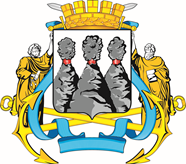 ГОРОДСКАЯ ДУМАПЕТРОПАВЛОВСК-КАМЧАТСКОГО ГОРОДСКОГО ОКРУГАот 14.02.2018 № 108-р6-я (внеочередная) сессияг.Петропавловск-КамчатскийО принятии решения о внесении изменений      в Решение Городской Думы Петропавловск-Камчатского городского округа 
от 28.12.2017 № 23-нд «О порядке создании условий для предоставления транспортных услуг населению и организации транспортного обслуживания населения в границах Петропавловск-Камчатского городского округа»Председатель Городской ДумыПетропавловск-Камчатскогогородского округа                 Г.В. МонаховаГОРОДСКАЯ ДУМАПЕТРОПАВЛОВСК-КАМЧАТСКОГО ГОРОДСКОГО ОКРУГАГлаваПетропавловск-Камчатскогогородского округа                         В.Ю. Иваненко